от 07.04.2023                                                                                                              № 427   Об утверждении Положения об учете объектовнезавершенного строительства, расположенныхна территории муниципального образования«Город Мирный» Мирнинского района Республики Саха (Якутия)В целях повышения эффективности расходования бюджетных средств при  планировании строительства и реконструкции объектов, систематизации работы по повышению уровня контроля и межведомственного взаимодействия учреждений и предприятий муниципального образования «Город Мирный» Мирнинского района Республики Саха (Якутия) в снижении объема и количества объектов незавершенного строительства, для принятия мер по обеспечению ввода объектов в эксплуатацию, а также оперативного управления муниципальным имуществом, руководствуясь распоряжением Правительства Республики Саха (Якутия) от 21.04.2020  № 378-р «О плане поэтапного снижения объемов и количества объектов незавершенного строительства в Республике Саха (Якутия)», городская Администрация Постановляет:1. Утвердить Положение об учете объектов незавершенного строительства, расположенных на территории муниципального образования «Город Мирный» Мирнинского района Республики Саха (Якутия), согласно приложению 1 к настоящему Постановлению.2. Утвердить состав комиссии по работе с объектами незавершенного строительства, расположенными на территории муниципального образования «Город Мирный» Мирнинского района Республики Саха (Якутия), согласно приложению 2 к настоящему Постановлению.3. Утвердить Положение о комиссии по работе с объектами незавершенного строительства, расположенными на территории муниципального образования «Город Мирный» Мирнинского района Республики Саха (Якутия), согласно приложению 3 к настоящему Постановлению.4. Назначить ответственных должностных лиц — координаторов работы с  объектами незавершенного строительства, согласно приложению 4 к настоящему Постановлению.5. Ответственным должностным лицам — координаторам по работе с объектами незавершенного строительства:5.1. Руководствоваться в работе положением по учету и ведению реестра объектов незавершенного строительства;5.2. Вести работу по формированию и осуществлению мониторинга объектов недвижимого имущества;5.3. По итогам рассмотрения результатов инвентаризации выносить решения о дальнейшей работе по каждому объекту незавершенного строительства;5.4. Обеспечить принятие мер по снижению объема и количества объектов незавершенного строительства.6. Опубликовать настоящее Постановление в порядке, установленном Уставом МО «Город Мирный».7. Контроль исполнения настоящего Постановления возложить на 1-го Заместителя Главы Администрации по ЖКХ, имущественным и земельным отношениям Ноттосова Н.М.Глава города                                                                                                   А.А. ТонкихПриложение 1к Постановлению городской Администрацииот 07.04.2023 № 427ПОЛОЖЕНИЕоб учете объектов незавершенного строительства, расположенных натерритории муниципального образования «Город Мирный» Мирнинского района Республики Саха (Якутия)1. Общие положения1.1. Настоящее Положение определяет порядок учета объектов незавершенного строительства, расположенных на территории муниципального образования «Город Мирный» Мирнинского района Республики Саха (Якутия) (далее – МО «Город Мирный») при строительстве которых были использованы средства бюджетов всех уровней бюджетной системы Российской Федерации (далее - объекты незавершенного строительства, объекты учета).1.2. Настоящее Положение разработано в соответствии с Градостроительным кодексом Российской Федерации и нормативно-правовыми актами органов государственной власти Российской Федерации и органов исполнительной власти Республики Саха (Якутия).1.3. В настоящем Положении под объектами незавершенного строительства понимаются объекты капитального строительства, в отношении которых строительство приостановлено, а заказчиками строительства являются Администрация МО «Город Мирный» Мирнинского района Республики Саха (Якутия) (далее – городская Администрация) и подведомственные муниципальные учреждения и предприятия МО «Город Мирный» (далее – подведомственные учреждения и предприятия).В Реестр сведений об объектах незавершенного строительства может быть внесена информация об объектах незавершенного строительства, находящихся в собственности иных юридических и физических лиц.1.4. Учет объектов незавершенного строительства ведется в форме Реестра объектов незавершенного строительства (далее — Реестр) и осуществляется в целях повышения эффективности расходования бюджетных средств при планировании строительства и реконструкции объектов, сокращения объемов незавершенного строительства.Данные Реестра используются органами местного самоуправления МО «Город Мирный» при принятии градостроительных и иных решений, связанных с планированием хозяйственной деятельности, а также для осуществления эффективного управления муниципальной собственностью и контроля за ее сохранностью.1.5. Реестровый учет объектов незавершенного строительства, расположенных на территории МО «Город Мирный», в соответствии с настоящим Положением, возлагается на управление архитектуры и градостроительства городской Администрации (далее - уполномоченный орган).2. Порядок учета объектов незавершенного строительства2.1. Учет объектов незавершенного строительства осуществляется в форме Реестра путем:- внесения сведений об объектах незавершенного строительства;- внесения изменений в сведения об объектах незавершенного строительства, содержащиеся в Реестре;- исключения сведений об объектах незавершенного строительства из Реестра.2.2. Реестр ведется уполномоченным органом на бумажном носителе и в электронном виде.В случае несоответствия информации из Реестра, предоставленного на бумажном носителе, сведениям, отраженным в электронной форме Реестра, приоритет имеет информация на бумажном носителе.2.3. Основанием для внесения сведений в Реестр, а также внесение изменений в сведения и исключение сведений из Реестра является направление структурными подразделениями городской Администрации, подведомственными учреждениями и предприятиями (далее — организации, предоставляющие информацию) в адрес уполномоченного органа сведений об объекте незавершенного строительства по форме согласно приложению, к настоящему Положению.2.4. Уполномоченный орган на основании сведений об объектах незавершенного строительства, представленных организациями, предоставляющими информацию, формирует Реестр.2.5. Учет объекта незавершенного строительства сопровождается присвоением ему реестрового номера, структура и правила формирования которого устанавливаются уполномоченным органом.2.6. При изменении сведений об объекте незавершенного строительства организациями, предоставляющими информацию в течение 10 дней со дня получения документов, подтверждающих изменение сведений, направляют в уполномоченный орган запись об изменении сведений об объекте незавершенного строительства.2.7. Организации, предоставляющие информацию, ежегодно утверждают планы по снижению объемов и количеству объектов незавершенного строительства, расположенных на территории МО «Город Мирный» на очередной год и направляют их в Комиссию по работе с объектами незавершенного строительства, расположенными на территории муниципального образования «Город Мирный» Мирнинского района Республики Саха (Якутия) по работе с объектами незавершенного строительства МО «Город Мирный» для принятия решения о завершении строительства, реконструкции, консервации, сносе, приватизации объектов и т.д.2.8. Уполномоченный орган с учетом сведений, направленных организациями, предоставляющими информацию, ежегодно обновляет Реестр.3. Порядок предоставления информации,содержащейся в Реестре3.1. Сведения об объектах учета, содержащиеся в Реестре, носят открытый характер и могут быть представлены любым заинтересованным лицам на безвозмездной основе.Сведения из Реестра могут быть представлены в виде: выписки из Реестра, справки по отдельно запрашиваемым сведениям из Реестра, справки об отсутствии данных по запрашиваемому объекту и/или запрашиваемой информации об объекте, об отсутствии объекта в Реестре.3.2. Предоставление сведений об объектах учета осуществляется уполномоченным органом на ведение реестра, на основании письменных запросов.___________________________________________________________Приложение к Положению об учете объектов незавершенного строительства, расположенных натерритории муниципального образования «Город Мирный» Мирнинского района Республики Саха (Якутия)Реестр сведений об объектах незавершенного строительстваСведения об объектах муниципальной собственности:Сведения об объектах незавершенного строительства иной формы собственности:*Под целевой функцией предполагается одно из следующих решений:1. завершение строительства (реконструкции, технического перевооружения);2. консервация объекта незавершенного строительства;3. приватизация (продажа) объекта незавершенного строительства;4. передача объекта незавершенного строительства другим субъектам хозяйственной деятельности;5. передача объекта незавершенного строительства в собственность иному публично-правовому образованию;6. принятие объекта незавершенного строительства в государственную (муниципальную) казну;7. передача в концессию;8. списание и снос объекта незавершенного строительства;9. строительство (реконструкция, техническое перевооружение) объекта незавершенного строительства продолжается;10. целевая функция не требуется (указывается в случае завершения строительства объекта незавершенного строительства);11. целевая функция не определена; 12. иная целевая функция;13. внутриведомственная передача.Приложение 2к Постановлению городской Администрацииот 07.04.2023 2023 № 427Состав комиссии по работе с объектами незавершенного строительства, расположенных на территории муниципального образования «Город Мирный» Мирнинского района Республики Саха (Якутия)________________________________________________________Приложение 3к Постановлению городской Администрацииот 07.04.2023 № 427ПОЛОЖЕНИЕо комиссии по работе с объектами незавершенного строительства, расположенными на территории муниципального образования «Город Мирный» Мирнинского района Республики Саха (Якутия)1. Общие положения1.1. Комиссия по работе с объектами незавершенного строительства, расположенными на территории муниципального образования  «Город Мирный» Мирнинского района Республики Саха (Якутия) (далее по тексту - Комиссия) является постоянно действующим координационным органом, созданным при городской Администрации, по разработке мероприятий и предложений, направленных на снижение объема и количества объектов незавершенного строительства, финансирование которых производится за счет средств бюджета МО «Город Мирный», повышения эффективности использования средств бюджета МО «Город Мирный», направляемых на капитальные вложения, а также эффективного управления муниципальным имуществом.1.2. Комиссия в своей деятельности руководствуется Бюджетным кодексом Российской Федерации, Градостроительным кодексом Российской Федерации, иными нормативными правовыми актами органов государственной власти Российской Федерации, органов исполнительной власти Республики Саха (Якутия), Инструкциями по ведению бухгалтерского учета в казенных, бюджетных и автономных учреждениях.2. Основные задачи2.1. Основными задачами Комиссии являются:- выработка мер, подготовка предложений, разработка планов, направленных на поэтапное снижение объема и количества объектов незавершенного строительства на территории МО «Город Мирный»;- обеспечение повышения эффективности использования средств бюджета МО «Город Мирный», направляемых на капитальные вложения;- мониторинг объектов незавершенного строительства;- повышение качества отражения в бухгалтерском бюджетном учете объектов незавершенного строительства;- анализ проводимых подведомственными учреждениями и предприятиями мероприятий по сокращению объема и количества объектов незавершенного строительства;- рассмотрение и вынесение решений и рекомендаций в соответствии с Положением о комиссии по работе с объектами незавершенного строительства, расположенными на территории муниципального образования «Город Мирный» Мирнинского района Республики Саха (Якутия);- проведение инвентаризации объектов незавершенного строительства, находящихся на балансе муниципальных учреждений и предприятий МО «Город Мирный»;- представление информации по объектам незавершенного строительства в соответствии со сводной бюджетной отчетностью;- иные вопросы, связанные с сокращением объема и количества объектов незавершенного строительства МО «Город Мирный», закрепленных за ответственными лицами-координаторами.3. Права и обязанности Комиссии3.1. Комиссия вправе:3.1.1. Запрашивать и получать необходимую для деятельности Комиссии информацию от управлений и отделов городской Администрации, подведомственных учреждений и предприятий, территориальных органов исполнительной власти, органов местного самоуправления.3.1.2. При необходимости приглашать на заседания Комиссии специалистов городской Администрации, подведомственных учреждений и предприятий, представителей научных, общественных и иных организаций в качестве консультантов и экспертов;3.1.3. Принимать решения по вынесенным на рассмотрение Комиссии вопросам;3.1.4. Приглашать и заслушивать на заседаниях Комиссии заинтересованных лиц, предоставлять им необходимые для ознакомления материалы по выносимым на заседание вопросам, относящимся к компетенции Комиссии;3.2. Члены Комиссии обязаны соблюдать действующие нормативные правовые акты.4. Состав и структура Комиссии4.1. Комиссия осуществляет свою работу под руководством Председателя Комиссии, а в случае его отсутствия - его заместителя.4.2. Подготовку заседаний организует секретарь Комиссии.4.3. Комиссия создается и прекращает свою деятельность Постановлением городской Администрации.4.4. В состав Комиссии входят: Председатель, заместитель Председателя, секретарь и члены Комиссии. Состав Комиссии утверждается Постановлением городской Администрации.5. Порядок работы Комиссии5.1. Повестка заседания Комиссии формируется секретарем на основании предложений членов Комиссии с приложением документов, которые вносятся в повестку заседания Комиссии в порядке очередности.5.2. Заседания Комиссии проводятся ежеквартально в очной или очно-заочной форме (в том числе посредством видео-конференц-связи).5.3. Заседание Комиссии считается правомочным, если в нем участвует не менее половины членов Комиссии. Решения принимаются путем открытого голосования простым большинством голосов. В случае равенства голосов право решающего голоса имеет Председатель Комиссии, а в случае его отсутствия заместитель Председателя Комиссии.5.4. Члены Комиссии принимают личное участие в заседании Комиссии. В случае, если член Комиссии не может принять участие в заседании Комиссии по причине болезни, отпуска или командировки, то его заместитель может быть назначен исполняющим обязанности члена Комиссии. Правом голоса обладают лица, являющиеся членами Комиссии, или лица, исполняющие обязанности члена Комиссии.5.5. Члены Комиссии высказывают свое мнение по вопросам, выносимым на заседание Комиссии.5.6. Протокол заседания Комиссии ведет секретарь Комиссии.5.7. Решение, принятое Комиссией, оформляется протоколом заседания Комиссии, который подписывается секретарем Комиссии, утверждается Председателем Комиссии, а в его отсутствие заместителем Председателя Комиссии.5.8. Выписка из протокола заседания Комиссии действительна в случае, если она подписана секретарем Комиссии. Выдача выписок из протоколов заседания Комиссии осуществляется в течение пяти рабочих дней со дня утверждения протокола заседания Комиссии и исключительно секретарем Комиссии.___________________________________________________________Приложение 4к Постановлению городской Администрацииот 07.04.2023 № 427Ответственные лица — координаторы по работес объектами незавершенного строительства, расположенными на территории муниципального образования «Город Мирный» Мирнинского района Республики Саха (Якутия)АДМИНИСТРАЦИЯМУНИЦИПАЛЬНОГО ОБРАЗОВАНИЯ«Город Мирный»МИРНИНСКОГО РАЙОНАПОСТАНОВЛЕНИЕ 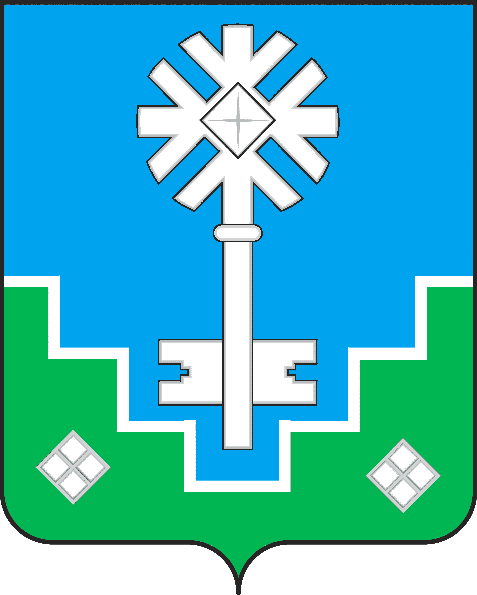 МИИРИНЭЙ ОРОЙУОНУН«Мииринэй куорат»МУНИЦИПАЛЬНАЙ ТЭРИЛЛИИ ДЬАhАЛТАТАУУРААХ№ п/пНаименование объектаАдрес (местоположение) объектаКадастровый номер объекта и земельного участкаИнформация о наличии разрешения на строительство (реконструкция) объектаТип и назначение объектаНаименование правообладателя/балансодержателя, форма собственностиДата фактического прекращения строительства (реконструкции)Количество лет, в течение которых велось строительство (реконструкция) Стоимость разработки проектно-сметной документации (тыс. рублей)Проектная стоимость здания или сооружения (тыс. рублей)Размер средств, выделенных из местного бюджета (тыс. рублей)Размер освоенных при строительстве (реконструкции) средств по данным бухгалтерской отчетности (тыс. рублей)Объем невыполненных работ (остаток сметной стоимости объекта) на отчетную дату, потребность в завершении строительства (реконструкции) объекта (тыс. рублей)Предложения о дальнейшем использовании объектаЦелевая функцияОбъем средств, необходимых для выполнения целевой функции*, тыс. руб.№ п/пНаименование объектаАдрес (местоположение) объектаКадастровый номер объекта и земельного участкаИнформация о наличии разрешения на строительство (реконструкцию) объектаТип и назначение объектаНаименование правообладателя/балансодержателя, форма собственностиДата фактического прекращения строительства (строительства)Количество лет, в течение которых велось строительство (реконструкция) Принятые меры по недопущению проникновения на объект, строитепьную площадкуПредложения о дальнейшем использовании объектаПредседатель комиссии:1-й Заместитель Главы Администрации по ЖКХ, имущественным и земельным отношениям;1-й Заместитель Главы Администрации по ЖКХ, имущественным и земельным отношениям;Заместитель председателя:Начальник управления архитектуры и градостроительства городской Администрации,                 гл. архитектор г. Мирного, либо лицо его замещающее;Начальник управления архитектуры и градостроительства городской Администрации,                 гл. архитектор г. Мирного, либо лицо его замещающее;Секретарь комиссии:Главный специалист управления архитектуры и градостроительства городской Администрации;Главный специалист управления архитектуры и градостроительства городской Администрации;Члены комиссии:Начальник управления экономики и финансов городской Администрации, либо лицо его замещающее;Начальник имущественного отдела городской Администрации, либо лицо его замещающее;Начальник управления экономики и финансов городской Администрации, либо лицо его замещающее;Начальник имущественного отдела городской Администрации, либо лицо его замещающее;Директор МКУ «УЖКХ» МО «Город Мирный», либо лицо его замещающее.Директор МКУ «УЖКХ» МО «Город Мирный», либо лицо его замещающее.№ п/пФункцииОтветственный исполнительПроведение инвентаризации объектов незавершенного строительства Имущественный отдел городской АдминистрацииРассмотрение вопросов отнесения объектов к капитальным, некапитальнымУправление архитектуры и градостроительства городской АдминистрацииРешение вопросов постановки объектов в казну, дальнейшего закрепления за муниципальными учреждениями, осуществляющими эксплуатациюобъекта, увеличение уставного фонда муниципальных предприятий на сумму освоенных субсидий на капитальные вложенияИмущественный отдел городской АдминистрацииФормирование и осуществление мониторинга Реестра объектов незавершенного строительстваУправление архитектуры и градостроительства городской АдминистрацииПроведение инвентаризации, определение объемов нереализованной проектно-сметной документации, обследование на возможность повторного применения, выявление актуальности и определение соответствия техническим регламентам проектно-сметной документацииУправление архитектуры и градостроительства городской АдминистрацииФормирование перечня объектов незавершенного строительства в разрезе завершенных строительством объектов, но не переданных на баланс конечному балансодержателю, объемов нереализованной проектно-сметной документации, законсервированных объектов, объектов, строительство по которым прекращено Имущественный отдел городской АдминистрацииРазработка плана о снижении объема и количества объектов незавершенного строительстваИмущественный отдел городской Администрации, Управление архитектуры и градостроительства городской АдминистрацииПроведение мероприятий по постановке на учет завершенных строительством объектов, но не переданных на баланс окончательному балансодержателюИмущественный отдел городской АдминистрацииПроведение мероприятий по списанию объектов незавершенного строительстваИмущественный отдел городской АдминистрацииПроведение обследования на возможность возобновления строительства законсервированных объектов и возможность их дальнейшего использованияУправление архитектуры и градостроительства городской АдминистрацииОсуществление анализа и корректировки форм бюджетной отчетности о вложениях в объекты недвижимого имущества учреждений МО «Город Мирный» по формам 0503190 «Сведения о вложениях в объекты недвижимого имущества, об объектах незавершенного строительства» и 0503790 «Сведения о вложениях в объекты недвижимого имущества, об объектах незавершенного строительства бюджетного (автономного) учреждения», выписок из главных книг по счету106.11 «вложения в основные средства — недвижимое имущество учреждения», оборотно-сальдовых ведомостей с расшифровкой по счету106.11 «вложения в основные средства -недвижимое имущество учреждения», аналитических записокУправление экономики и финансов городской Администрации, Управление по бухгалтерскому учету городской АдминистрацииПредставление на рассмотрение Комиссии итогов инвентаризации с проведенной работой по оценке технического состояния объектов незавершенного строительства, определением статуса объектовнезавершенного строительства, их целевой функции, проверкой правильности кадастрового номера, учетного номера объектовУправление архитектуры и градостроительства городской АдминистрацииПроведение заседания Комиссии по снижению объемов и количества объектов незавершенного строительства. Заслушивание итогов инвентаризации и представление предложений по снижению объемов незавершенного строительстваУправление архитектуры и градостроительства городской Администрации, Имущественный отдел городской АдминистрацииПредставление отчета о проделанной работе по инвентаризации объектов незавершенного строительстваУправление архитектуры и градостроительства городской Администрации, Имущественный отдел городской Администрации